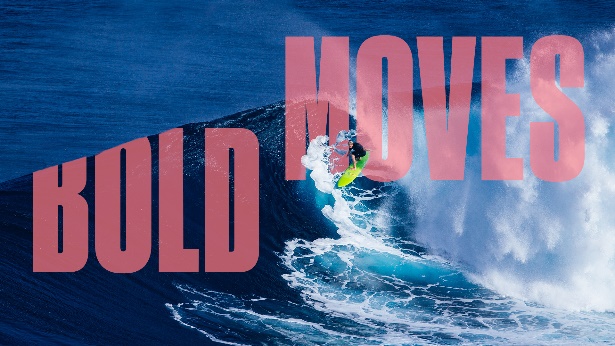 “Equal Passion” Matthew 26:35-46Read Matthew 26:26-27. Now read Matthew 26:31 and Matthew 26:38.  Hearing these things, if you were in the shoes of Peter, James or John, what would you be thinking about Jesus? How would you be feeling about your decision to follow him?Read Matthew 26:41. What “temptation” do you think Jesus is referring to in this verse?   Jesus tells his disciples, “The spirit is willing, but the body is weak”.  Is this true in your experience? If so, why do you think this is? 